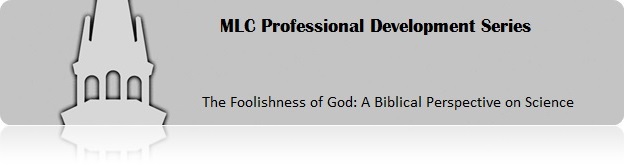 Worksheet: A Systematic Approach to Resolving Ethical Issues in ScienceFind a science article from a current news source that presents an ethical issue.  Use the five-point guide to address the issue from a God-pleasing perspective.Identify the science issueIdentify the related ethical issueIdentify the applicable scriptural principle(s) Propose possible solutions or rules that apply to the dilemmaContinue to search the Scriptures and wrestle in prayer